	MĚSTO BOHUMÍN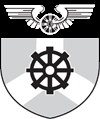 	MĚSTSKÝ ÚŘAD BOHUMÍN	Odbor životního prostředí a služeb	Masarykova 158	735 81	Bohumín……………………………………………………………………………………………………………………	Sewer system stav s.r.o.	Objednávka č.:	OBJ-2021-02934-ŽPS		Vyřizuje:	 Roman Pak	Hornosušská 1175	Telefon:	596 092 237	73564 Havířov	E-mail:	pak.roman@mubo.cz	Datum:	13. 7. 2021	IČO:  6234879	DIČ:  ……………………………………………………………………………………………………………………Objednáváme:Oprava žulové dlažby na náměstí II. Etapa            58 490,- bez DPHOprava ul. vpustě na ul. Nerudova u hřbitova 2x   42 369,- bez DPHOprava ul. vpustě na ul. Anenská                           12 100,- bez DPH ……………………………………………………………………………………………………………………	Cena celkem v Kč: 136 680,- včetně DPH		Objednatel není při realizaci díla dle této objednávky osobou povinnou k dani a u plnění nebude uplatněn režim přenesené daňové povinnosti dle § 92e zákona o DPH v platném znění. Daň z přidané hodnoty bude odvedena z plnění této objednávky zhotovitelem.Faktury zasílejte elektronicky výhradně na adresu faktury@mubo.cz ve formátech PDF nebo ISDOC.Na základě zákona č. 110/2019 Sb.,  o zpracování osobních údajů, ve znění pozdějších předpisů souhlasím se zpracováním osobních údajů v souvislosti s uzavřením  této smlouvy a to až do odvolání písemnou cestou. Souhlas   se zpracováním  osobních údajů uděluji   v souvislosti s jejich zveřejněním dle zákona č.  340/2015  Sb., o zvláštních podmínkách účinnosti některých smluv, uveřejňování těchto smluv a o registru smluv (zákon o registru smluv). Byl jsem řádně informován o zpracování těchto údajů a prohlašuji, že  všechny údaje jsou  přesné  a pravdivé  a jsou poskytovány dobrovolně.Úhrada bude provedena pouze na účet zveřejněný v centrálním registru plátců (týká se plátců DPH).schválilpodpisdatumIng. Jan Jeziorský, MBA13. 7. 2021akceptovalpodpisdatumSEWRR systém stav s.r.o.13. 7. 2021